Thames High School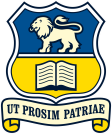 Te Kura Tuarua o Te KauaerangaKia kōtahi ai te piki ake, kia ikeike rawa ki te taumataWe grow together to achieve one’s true potentialTeaching PositionJob Application FormCompleted application to be emailed to the Principal’s PA, Tracey Reed via traceyreed@thameshigh.school.nzPrivacy of Personal Information The information you provide on this application form will be collected and held by the School Board of Trustees of Thames High School. It is being collected solely for the purpose of assessing your suitability for employment in this specific position, or any other we may deem appropriate. Should your application be successful, this document will be retained on your personnel file however should your application be unsuccessful, this document, together with your other application papers, will be confidentially destroyed. You have the right of access to personal information and to seek any correction you think necessary to ensure accuracy.Please give details of referees that you authorize us to contact. At least two of these must be known to you in a work-related capacity. By listing these references, you authorise written and/or verbal referee reports. Referee reports are confidential to the principal/board. Referees will be contacted as part of the shortlisting and/or appointment process. Position applied for:PERSONAL DETAILSPERSONAL DETAILSPERSONAL DETAILSPERSONAL DETAILSPERSONAL DETAILSSurnameGiven namesPreferred nameAddressAddressAddressContact detailsHOMEWORKContact detailsMOBILEEMAILCurrent Teacher Classification🗹Registration No.Registration No.Fully certificated teacherExpiry dateExpiry dateProvisionally certificatedNot certificatedAre you a citizen of New Zealand?YesNoDo you have Residency Status?YesNoAre you legally entitled to work in New Zealand and in possession of a valid workAre you legally entitled to work in New Zealand and in possession of a valid workAre you legally entitled to work in New Zealand and in possession of a valid workAre you legally entitled to work in New Zealand and in possession of a valid workYesNoWhere appropriate, please attach evidence of eligibility to work in New Zealand. Any additional comments?TERTIARY QUALIFICATIONS COMPLETEDTERTIARY QUALIFICATIONS COMPLETEDTERTIARY QUALIFICATIONS COMPLETEDDegree, Diploma or CertificateName and Location of InstitutionTERTIARY QUALIFICATIONS CURRENTLY UNDERTAKENTERTIARY QUALIFICATIONS CURRENTLY UNDERTAKENTERTIARY QUALIFICATIONS CURRENTLY UNDERTAKENDegree, Diploma or CertificateName and Location of InstitutionSIGNIFICANT RELEVANT PROFESSIONAL DEVELOPMENT IN THE PAST 3 YEARSSIGNIFICANT RELEVANT PROFESSIONAL DEVELOPMENT IN THE PAST 3 YEARSSIGNIFICANT RELEVANT PROFESSIONAL DEVELOPMENT IN THE PAST 3 YEARSPresent PositionSchoolPeriod of employmentPosition(s) Held Type of appointmentPREVIOUS EMPLOYMENT POSITIONS Please include details of your work history for the last 5 years.PREVIOUS EMPLOYMENT POSITIONS Please include details of your work history for the last 5 years.PREVIOUS EMPLOYMENT POSITIONS Please include details of your work history for the last 5 years.YearsSchool/Employer Position(s) Held HEALTH HEALTH HEALTH I understand that any false information given in relation to my medical history may result in the loss of entitlement for any compensation from ACC or the Board’s workplace accident insurer.YesNoPlease describe any injury or illness you have had that may affect your ability to effectively carry out the duties and responsibilities of this positionPlease describe any injury or illness you have had that may affect your ability to effectively carry out the duties and responsibilities of this positionPlease describe any injury or illness you have had that may affect your ability to effectively carry out the duties and responsibilities of this positionDo you have any other known condition that may affect your ability to carry out the duties and responsibilities outlined in the job description? If yes, please provide the details. YesNoHave you had any injury or medical condition caused by gradual process, disease or infection, such as occupational overuse syndrome which the tasks of this position may aggravate or contribute to?YesNoCONVICTIONS AGAINST THE LAWCONVICTIONS AGAINST THE LAWCONVICTIONS AGAINST THE LAWHave you ever been convicted of any offence against the law (apart from minor traffic convictions)? YesNoHave you ever received a police diversion for an offence? YesNoHave you ever been discharged without conviction for an offence? YesNoHave you ever been convicted of a driving offence which resulted in temporary or permanent loss of license, or imprisonment? YesNoAre you awaiting sentencing or do you have charges pending? YesNoIn addition to other information provided, are there any other factors that we should know to address your suitability for appointment and your ability to do the job? YesNoHave you ever been the subject of any concerns or complaints involving child safety? YesNoIf you answer YES to the above, please enclose a Certified Copy of the entry in the Criminal Record Book relating to the conviction(s), obtained from the Registrar of the Court concerned. The copy should be accompanied by any comments regarding the offence that you wish to make. Please give full details. If you answer YES to the above, please enclose a Certified Copy of the entry in the Criminal Record Book relating to the conviction(s), obtained from the Registrar of the Court concerned. The copy should be accompanied by any comments regarding the offence that you wish to make. Please give full details. If you answer YES to the above, please enclose a Certified Copy of the entry in the Criminal Record Book relating to the conviction(s), obtained from the Registrar of the Court concerned. The copy should be accompanied by any comments regarding the offence that you wish to make. Please give full details. A Board may not employ or engage a children’s worker who has been convicted of an offence specified in Schedule 2 of the Vulnerable Children Act 2014.Please Note: The Board of Trustees may seek a police clearance of all short-listed applicants or preferred applicants, prior to confirmation of your appointment. Police Clearances are obtained for all new staff members and these are renewed on a three-yearly basis as required by New Zealand Legislation pertaining to the employment of personnel in schools. Failure to provide correct and true details on any conviction or other reason for possible unsuitability will make you liable for dismissal from the employment of the Thames High School by the Board of Trustees, should you be the successful applicant.A Board may not employ or engage a children’s worker who has been convicted of an offence specified in Schedule 2 of the Vulnerable Children Act 2014.Please Note: The Board of Trustees may seek a police clearance of all short-listed applicants or preferred applicants, prior to confirmation of your appointment. Police Clearances are obtained for all new staff members and these are renewed on a three-yearly basis as required by New Zealand Legislation pertaining to the employment of personnel in schools. Failure to provide correct and true details on any conviction or other reason for possible unsuitability will make you liable for dismissal from the employment of the Thames High School by the Board of Trustees, should you be the successful applicant.A Board may not employ or engage a children’s worker who has been convicted of an offence specified in Schedule 2 of the Vulnerable Children Act 2014.Please Note: The Board of Trustees may seek a police clearance of all short-listed applicants or preferred applicants, prior to confirmation of your appointment. Police Clearances are obtained for all new staff members and these are renewed on a three-yearly basis as required by New Zealand Legislation pertaining to the employment of personnel in schools. Failure to provide correct and true details on any conviction or other reason for possible unsuitability will make you liable for dismissal from the employment of the Thames High School by the Board of Trustees, should you be the successful applicant.REFEREESREFEREESREFEREESFor the purposes of compliance with the Privacy Act 1993, do you consent to the school contacting your present employer for the purpose of reference checking? YesNoFull namePositionRelationship to theapplicantContact detailsHomeWORKContact detailsMOBILEEMAILFull namePositionRelationship to theapplicantContact detailsHomeWORKContact detailsMOBILEEMAILFull namePositionRelationship to theapplicantContact detailsHomeWORKContact detailsMOBILEEMAILDOCUMENTATION AND PROOF OF IDENTITY DOCUMENTATION AND PROOF OF IDENTITY DOCUMENTATION AND PROOF OF IDENTITY DOCUMENTATION AND PROOF OF IDENTITY Please list the documents that you have attached to this application form. Enclose ONLY COPIES of original documents. Please provide two types of proof of identity (one photo ID, e.g. passport, driver’s license and one record ID, birth certificate, bank statement.Please list the documents that you have attached to this application form. Enclose ONLY COPIES of original documents. Please provide two types of proof of identity (one photo ID, e.g. passport, driver’s license and one record ID, birth certificate, bank statement.Please list the documents that you have attached to this application form. Enclose ONLY COPIES of original documents. Please provide two types of proof of identity (one photo ID, e.g. passport, driver’s license and one record ID, birth certificate, bank statement.Please list the documents that you have attached to this application form. Enclose ONLY COPIES of original documents. Please provide two types of proof of identity (one photo ID, e.g. passport, driver’s license and one record ID, birth certificate, bank statement.DECLARATIONDECLARATIONDECLARATIONDECLARATIONI certify that the information I have completed on this form is both complete and accurate in every detail and I understand that deliberate inaccuracies or omissions may result in non- acceptance of this application and/ or termination of employment I certify that the information I have completed on this form is both complete and accurate in every detail and I understand that deliberate inaccuracies or omissions may result in non- acceptance of this application and/ or termination of employment I certify that the information I have completed on this form is both complete and accurate in every detail and I understand that deliberate inaccuracies or omissions may result in non- acceptance of this application and/ or termination of employment I certify that the information I have completed on this form is both complete and accurate in every detail and I understand that deliberate inaccuracies or omissions may result in non- acceptance of this application and/ or termination of employment Signature:Date:AUTHORISATIONAUTHORISATIONAUTHORISATIONDo you agree to inquiries being made as to the accuracy of information contained in this application form or associated documents, or any other matter relating to your suitability for employment? Indicate YES or NO as appropriate. YesNoPresent Employer YesNoPast Employer YesNoOther Referees YesNoFormer Principal(s)YesNo